Муниципальное общеобразовательное учреждениесредняя общеобразовательная школа с.Большая Ижмора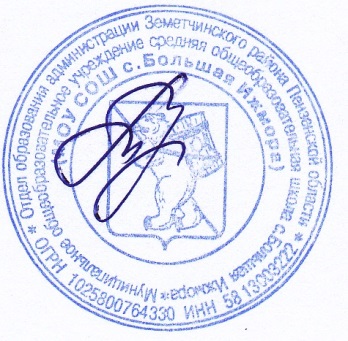 Правила внутреннего распорядка обучающихся, в том числе устанавливающих требования к дисциплине на учебных занятиях и правилам поведения  в Муниципальном общеобразовательном учреждениисредней общеобразовательной школе с.Большая Ижмора(МОУ СОШ с.Большая Ижмора) 1. Общие положения. 1.1. Настоящие Правила внутреннего распорядка обучающихся, в том числе устанавливающих требования к дисциплине на учебных занятиях и правилам поведения в Муниципальном общеобразовательном учреждении средней общеобразовательной школе с.Большая Ижмора (далее – Правила, МОУ СОШ с.Большая Ижмора) разработаны в соответствии с Конституцией Российской Федерации, Федеральным законом «Об образовании в Российской Федерации» от 29.12.2012 года № 273-ФЗ (с последующими изменениями), Санитарно-эпидемиологическими требованиями к организациям воспитания, обучения, отдыха и оздоровления детей и молодежи СП 2.4.3648-20» от 28.09.2020г., Федеральным законом «Об охране здоровья граждан от воздействия окружающего табачного дыма, последствий потребления табака или потребления никотиносодержащей продукции» от 23.02.2023г. №15-ФЗ, Федеральным законом «О внесении изменений в Федеральный закон «Об образовании в Российской Федерации» от 19.12.2023г. № 618-ФЗ (ст.28, ч.3,п.1, ст.43, ч.1, п.2, п.4.1.), Уставом МОУ СОШ с.Большая Ижмора. 1.2. Настоящие Правила устанавливают учебный распорядок, требования к дисциплине на учебных и внеурочных занятиях и правила поведения обучающихся в здании и на территории МОУ СОШ с.Большая Ижмора. Правила распространяются на всех обучающихся и являются обязательными для исполнения. 1.3. Введение настоящих Правил имеет целью способствовать совершенствованию качества, результативности организации образовательной деятельности в МОУ СОШ с.Большая Ижмора, обеспечению безопасности и охраны здоровья обучающихся, поддержанию дисциплины и порядка, воспитанию уважения к личности и ее правам, развитию культуры поведения и навыков общения в МОУ СОШ с.Большая Ижмора и на её территории для успешной реализации целей и задач. 1.4. Правила призваны способствовать формированию у обучающихся трудолюбия, ответственного отношения к труду и его результатам, создание условий для самоопределения и социализации обучающихся на основе социокультурных, традиционных российских духовно-нравственных ценностей и принятых в российском обществе правил и норм поведения в интересах человека, семьи, общества и государства, формирование у обучающихся чувства патриотизма, гражданственности, уважения к памяти защитников Отечества и подвигам Героев Отечества, закону и правопорядку, человеку труда и старшему поколению, взаимного уважения, бережного отношения к культурному наследию и традициям многонационального народа Российской Федерации, природе и окружающей среде. 1.5. Настоящие Правила размещаются на информационном стенде и на официальном сайте МОУ СОШ с.Большая Ижмора. Обучающиеся и их родители (законные представители) должны быть ознакомлены с настоящими Правилами при поступлении в МОУ СОШ с.Большая Ижмора, по факту внесения дополнения в текст документа, также перед началом каждого учебного года. Ознакомление с Правилами уже зачисленных в контингент обучающихся и их родителей (законных представителей), разъяснение содержания настоящих Правил возлагается на педагогических работников (классных руководителей) МОУ СОШ с.Большая Ижмора. 1.6. Настоящие Правила являются локальным нормативным актом,             регламентирующим деятельность МОУ СОШ с.Большая Ижмора. Правила разрабатываются и принимаются педагогическим советом, советом старшеклассников и утверждаются приказом директора.  1.7 Контроль за соблюдением правил внутреннего распорядка, включая соблюдение дисциплины на учебных занятиях и правил поведения в МОУ СОШ с.Большая Ижмора, осуществляется педагогическими, руководящими работниками МОУ СОШ с.Большая Ижмора, а также иными лицами, на которых возложены соответствующие обязанности.1.8. Изменения и дополнения к Правилам или новая редакция Правил принимаются в порядке, предусмотренном п.1.6. настоящих Правил. После принятия новой редакции Правил предыдущая редакция утрачивает силу. 2. Права обучающихся Обучающиеся имеют право на:-  предоставление условий для обучения с учетом особенностей их психофизического развития и состояния здоровья, в том числе получение социально-педагогической и психологической помощи, бесплатной психолого-медико-педагогической коррекции;- обучение по индивидуальному учебному плану, в том числе ускоренное обучение, в пределах осваиваемой образовательной программы в порядке, установленном локальными нормативными актами;- выбор факультативных (необязательных для данного уровня образования, профессии, специальности, направления подготовки или научной специальности) и элективных (избираемых в обязательном порядке) учебных предметов, курсов, дисциплин (модулей) из перечня, предлагаемого организацией, осуществляющей образовательную деятельность (после получения основного общего образования);- освоение наряду с учебными предметами, курсами, дисциплинами (модулями) по осваиваемой образовательной программе любых других учебных предметов, курсов, дисциплин (модулей), преподаваемых в организации, осуществляющей образовательную деятельность, в установленном ею порядке, - зачет организацией результатов освоения обучающимися учебных предметов, курсов, дисциплин (модулей), практики, дополнительных образовательных программ в других организациях, осуществляющих образовательную деятельность;- уважение человеческого достоинства, защиту от всех форм физического и психического насилия, оскорбления личности, охрану жизни и здоровья;- свободу совести, информации, свободное выражение собственных взглядов и убеждений;- каникулы - плановые перерывы при получении образования для отдыха и иных социальных целей в соответствии с законодательством об образовании и календарным учебным графиком;- перевод для получения образования по другой форме обучения в порядке, установленном законодательством об образовании;- перевод в другую образовательную организацию, реализующую образовательную программу соответствующего уровня- участие в управлении образовательной организацией в порядке, установленном ее уставом;- ознакомление со свидетельством о государственной регистрации, с уставом, со сведениями о дате предоставления и регистрационном номере лицензии на осуществление образовательной деятельности, сведениями о дате предоставления и регистрационном номере государственной аккредитации образовательной деятельности по реализуемым образовательным программам, с учебной документацией, другими документами, регламентирующими организацию и осуществление образовательной деятельности в образовательной организации;- обжалование актов образовательной организации в установленном законодательством Российской Федерации порядке;- бесплатное пользование библиотечно-информационными ресурсами, учебной, производственной, научной базой образовательной организации;- пользование в порядке, установленном локальными нормативными актами, лечебно-оздоровительной инфраструктурой, объектами культуры и объектами спорта образовательной организации;- развитие своих творческих способностей и интересов, включая участие в конкурсах, олимпиадах, выставках, смотрах, физкультурных мероприятиях, спортивных мероприятиях, в том числе в официальных спортивных соревнованиях, и других массовых мероприятиях;- поощрение за успехи в учебной, физкультурной, спортивной, общественной, научной, научно-технической, творческой, экспериментальной и инновационной деятельности;- иные академические права, предусмотренные настоящим Федеральным законом, иными нормативными правовыми актами Российской Федерации, локальными нормативными актами.2. Обучающиеся имеют право на посещение по своему выбору мероприятий, которые проводятся в организации, осуществляющей образовательную деятельность, и не предусмотрены учебным планом, в порядке, установленном локальными нормативными актами. Привлечение обучающихся к труду, не предусмотренному образовательной программой, осуществляется в соответствии с требованиями трудового законодательства.3. Обучающиеся имеют право на участие в общественных объединениях, в том числе в профессиональных союзах, созданных в соответствии с законодательством Российской Федерации, а также на создание общественных объединений обучающихся в установленном федеральным законом порядке.Обязанности и ответственность обучающихсяОбучающие обязаны: добросовестно осваивать образовательную программу, выполнять индивидуальный учебный план, в том числе посещать предусмотренные учебным планом или индивидуальным учебным планом учебные занятия, осуществлять самостоятельную подготовку к занятиям, выполнять задания, данные педагогическими работниками в рамках образовательной программы;выполнять требования устава Школы, осуществляющей образовательную деятельность, правил внутреннего распорядка, в том числе требования к дисциплине на учебных занятиях и иные локальные акты Школы;заботиться о сохранении и об укреплении своего здоровья, стремиться к нравственному, духовному и физическому развитию и самосовершенствованию;уважать честь и достоинство других обучающихся и работников организации, осуществляющей образовательную деятельность, не создавать препятствий для получения образования другими обучающимися;не использовать средства подвижной радиотелефонной связи во время проведения учебных занятий при освоении образовательных программ начального общего, основного общего и среднего общего образования, за исключением случаев возникновения угрозы жизни или здоровью обучающихся, работников организации, осуществляющей образовательную деятельность, иных экстренных случаев;бережно относиться к имуществу Школы, поддерживать в ней чистоту и порядок, оказывать посильную помощь в его ремонте, аккуратно относиться как к своему, так и к чужому имуществу;с учетом возрастных и психофизических особенностей участвовать в общественно полезном труде, предусмотренном образовательной программой и направленном на формирование у обучающихся трудолюбия и базовых трудовых навыков, чувства причастности и уважения к результатам труда;соблюдать нормативные правовые акты Российской Федерации, нормативные правовые акты Пермского края, правовые акты органов местного самоуправления;соблюдать инструкции по охране труда, правила пожарной безопасности, правила безопасности на отдельных уроках, иные нормы, обеспечивающие безопасность образовательного процесса;соблюдать требования делового этикета, принятого в школе;следить за своим внешним видом, выполнять требования к внешнему виду, установленные локальным нормативным актом школы;соблюдать правила посещения школы обучающимися, правила поведения во время урока, правила поведения во время перерывов между занятиями, правила поведения на территории школы, а также правила пользования библиотекой, объектами инфраструктуры школы;выполнять законные требования и распоряжения администрации и педагогов, сотрудников охраны и других работников школы;контроль за соблюдением Правил, включая соблюдение дисциплины на уроках и правил поведения в школе, осуществляется педагогическими и руководящими работниками, работниками школы, определенными директором. Правила посещения школы обучающимисяПосещение занятий и мероприятий, предусмотренных учебным планом, обязательно. В случае пропуска занятий (обязательных мероприятий) обучающийся предоставляет классному руководителю справку медицинского учреждения или заявление родителей (законных представителей) с указанием причины отсутствия.В случае пропуска от 1 до 3 дней занятий классный руководитель выясняет причины отсутствия у обучающегося, его родителей (законных представителей).Если занятия были пропущены без уважительной причины и родители не знали об этом, администрация школы предпринимает организационные и психолого- педагогические меры по профилактике пропусков занятий.4.3. Если индивидуальные профилактические мероприятия с обучающимся и родителями (законными представителями) не имеют положительных результатов, обучающийся ставится на внутришкольный учет;4.4. На внутришкольный учет ставится обучающийся за неоднократные пропуски учебных занятий, а также за длительное непосещение школы без уважительной причины.4.5. В отношении родителей (законных представителей), не уделяющих должного внимания воспитанию и получению образования обучающегося, направляется соответствующая информация в Комиссию по делам несовершеннолетних и защите их прав.Приходить в школу следует заблаговременно (рекомендуемое время за 10-15 минут) до начала учебных занятий. Опоздание на занятия без уважительной причины недопустимо. В случае опоздания на урок, обучающийся проходит в класс таким образом, чтобы не мешать образовательному процессу других обучающихся.Перед началом занятий обучающиеся оставляют верхнюю одежду и переодевают сменную обувь в гардеробе.В гардеробе, в т. ч. в верхней одежде, не рекомендуется оставлять деньги, документы, ценные вещи.Выход обучающихся из школы в течение учебного дня разрешается только по разрешению классного руководителя или дежурного администратора. Обучающийся должен иметь при себе все необходимые для уроков принадлежности, сменную обувь. Для отдельных уроков необходимо приносить  специальную одежду (фартук, нарукавники), спортивную форму. Запрещается находиться в гардеробе после окончания переодевания, после звонка к началу уроков. В школу запрещается приносить: острые – колющие предметы, легко бьющиеся предметы без чехлов (упаковки), оружие, взрывчатые, химические, огнеопасные вещества, газовые баллончики, табачные изделия, устройства для потребления никотиносодержащей продукции, спиртные напитки, наркотики, токсичные вещества и яды, а также иные предметы и вещества, обращение которых не допускается или ограничено в Российской Федерации, а также вещества, способные причинить вред здоровью участников образовательного процесса. Лекарственные средства разрешается приносить только тем обучающимся, которым они показаны по медицинским основаниям. Не допускается приводить (приносить) с собой в школу домашних и иных животных, птиц, рептилий. Не допускается находиться на территории и в здании школы в нерабочее время. В школе и на территории школы запрещается:распивать энергетические, алкогольные, спиртосодержащие напитки и пиво;курить, в том числе никотиносодержащие устройства;использовать оружие, острые колющие предметы, взрывчатые, химические, огнеопасные вещества, газовые баллончики, токсичные вещества и яды;употреблять ПАВ;жевать жевательную резинку, есть семечки;играть в азартные игры;использовать ненормативную лексику (сквернословить);приходить в школу в одежде, не соответствующей установленным требованиям;–демонстрировать принадлежность к политическим партиям, религиозным течениям, неформальным объединениям, фанатским клубам;осуществлять пропаганду политических, религиозных идей, а также идей, наносящих вред духовному или физическому здоровью человека;находиться в здании школы в верхней одежде и (или) головных уборах;играть в спортивные игры вне специально отведенных для этого мест (спортивных площадок), за исключением проведения в установленном порядке организованных массовых спортивно-развлекательных мероприятий;портить имущество школы или использовать его не по назначению, совершать действия, нарушающие чистоту и порядок;перемещать из помещения в помещение без разрешения администрации или материально-ответственных лиц мебель, оборудование и другие материальные ценности;передвигаться на скутерах, велосипедах, роликовых коньках, досках и других подобных средствах транспортного и спортивного назначения, если это не обусловлено организацией образовательного процесса, культурно-досуговыми мероприятиями;осуществлять кино-, фото- и видеосъемку на уроках, в здании и на территории школе без разрешения администрации;осуществлять без разрешения администрации предпринимательскую деятельность, в т. ч. торговлю или оказание платных услуг;кричать, шуметь, играть на музыкальных инструментах, пользоваться звуковоспроизводящей аппаратурой с нарушением тишины и созданием помех осуществлению образовательного процесса без соответствующего разрешения руководства школы.Запрещается решение спорных вопросов с помощью физической силы, психологического насилия.Запрещается самовольно покидать здание и территорию школы. Покидать территорию школы во время образовательного процесса возможно только с разрешения классного руководителя или дежурного администратора.Правила поведения обучающихся во время урокаОбучающиеся занимают свои места в кабинете по указанию классного руководителя или учителя по предмету, который компетентен учитывать при размещении детей их физические и психологические особенности.Перед началом урока обучающиеся должны подготовить свое рабочее место и     все необходимое для работы в классе.При входе учителя в класс обучающиеся встают в знак приветствия и садятся после того, как учитель ответит на приветствие и разрешит сесть.В случае опоздания на урок обучающиеся должны постучаться в дверь кабинета, зайти, поздороваться с учителем, извиниться за опоздание и попросить разрешения сесть на место.Время урока должно использоваться только для учебных целей. Во время урока нельзя шуметь, самовольно вставать с места, отвлекаться самому и отвлекать других посторонними разговорами, играми и иными, не относящимися к уроку, делами.Учитель физической культуры имеет право не допускать учеников к занятиям без спортивной формы. При этом ученик, забывший форму, находится в спортивном зале.При готовности задать вопрос или ответить обучающиеся поднимают руку и получают разрешение учителя.Выходить из класса на уроке без разрешения учителя запрещается. Если обучающемуся необходимо выйти из класса, он должен попросить разрешения учителя.После звонка с урока учитель объявляет об окончании урока, обучающиеся вправе встать, навести чистоту и порядок на своем рабочем месте, выйти из класса.Во время занятий обучающиеся имеют право пользоваться учебными пособиями и оборудованием, которые они возвращают после занятий учителю. Относиться к учебным пособиям и оборудованию надо бережно и аккуратно.Во время уроков обучающиеся могут пользоваться только теми техническими средствами обучения, которые необходимы в образовательном процессе, или теми, которые разрешил использовать учитель. Остальные средства, которые есть у учащихся при себе, нужно перевести в беззвучный режим без вибрации и убрать со стола. Если в классе предусмотрено место для хранения мобильных устройств, то учащиеся должны по указанию учителя положить туда имеющиеся у них мобильные средства связи и забрать их после урока. Во время проведения учебных занятий при освоении образовательных программ начального общего, основного общего и среднего общего образования учащиеся вправе использовать средства подвижной радиотелефонной связи только в случае возникновения угрозы жизни или здоровью обучающихся, работников школы, а также в экстренных случаях: в целях мониторинга и поддержания здоровья обучающегося по указанию врача (при документальном подтверждении); при возникновении несчастного случая с учащимся или резкого ухудшения самочувствия; в случае отмены уроков. Для образовательных целей мобильные средства связи не используются; В школе запрещено использовать средства скрытой аудио- и видеозаписи без ведома администрации и родителей (законных представителей) обучающихся, права и законные интересы которых могут быть нарушены такой записью. Технические средства скрытой аудио и видеозаписи могут быть использованы только в случаях, прямо предусмотренных законом РФ. Запрещается во время уроков пользоваться и другими техническими устройствами. Следует отключить и убрать все технические устройства (плееры, наушники, гаджеты и пр.) со стола.Запрещается применять физическое и (или) психическое насилие, а также оскорбление личности по отношению к обучающимся, педагогическим работникам и иным работникам школы.Правила поведения обучающихся во время переменыВремя, отведенное на перемену, предназначается для отдыха и подготовки к следующему по расписанию занятию.Учащиеся могут заниматься общением, легкими физическими упражнениями, проводить разминки и физкультминутки, играть в настольные игры в специально отведенных для этого местах.Во время перемен учащийся обязан подчиняться требованиям дежурных учителей, работников школы, учащихся дежурного класса.Во время перерывов (перемен) обучающимся категорически запрещается:залезать на подоконники, шкафы, оборудование помещений, заборы, крыши зданий и сооружений;кататься на перилах, сидеть на перилах, с силой толкать других учеников;открывать и входить в хозяйственные помещения школы, не предназначенные для нахождения там людей;открывать электрические шкафы;шуметь, мешать отдыхать другим, бегать по коридорам, лестницам, вблизи оконных и лестничных проемов и в других местах, не предназначенных для активного движения, использовать не в соответствии с их назначением спортивные и игровые конструкции на территории школы;перебрасываться предметами, наносить вред школьному имуществу, оставлять мусор вне мусорных корзин;употреблять непристойные выражения, использовать непристойные жесты;громко слушать музыку из записывающих устройств;работать в мастерской в отсутствие учителя, включать станки, электроприборы, разбирать или ремонтировать электророзетки, плафоны, выключатели, прикасаться к электропроводам;открывать окна;использовать оружие, острые колющие предметы, взрывчатые, химические, огнеопасные вещества, газовые баллончики, токсичные вещества и яды;употреблять и распивать энергетические, алкогольные, спиртосодержащие напитки и пиво, курить табачную продукцию и никотоносодержащие устройства в здании и на территории школы;применять физическое и (или) психическое насилие, а также оскорбление личности по отношению к обучающимся, педагогическим работникам и иным работникам школы.6.5. Случае отсутствия следующего урока, обучающиеся обязаны обратиться к дежурному администратору, а также поставить в известность своего классного руководителя.Правила поведения обучающихся в местах массового пребыванияСтоловая.Обучающиеся соблюдают правила гигиены: входят в помещение столовой без           верхней одежды, тщательно моют руки перед едой.Обучающиеся обслуживаются в столовой в порядке живой очереди;Обучающиеся выполняют требования работников столовой, дежурного учителя, дежурных по столовой. Во время еды придерживаются хороших манер и ведут себя пристойно. Проявляют внимание и осторожность при получении и употреблении горячих и жидких блюд;употреблять продукты питания и напитки, приобретенные в столовой и принесенные с собой, разрешается только в столовой. Не разрешается питание в кабинетах, коридорах, на лестницах, в рекреациях. Не разрешается употреблять в пищу продукты, приобретенные в других местах (магазинах);обучающиеся убирают за собой столовые принадлежности и посуду после еды;обучающиеся бережно относятся к имуществу столовой.Спортивный зал.Запрещается нахождение и занятия в спортивном зале без учителя или руководителя секции.Туалетные комнаты.Обучающиеся соблюдают требования гигиены и санитарии, аккуратно используют унитазы по назначению, сливают воду, моют руки с мылом;в туалете запрещается бегать, прыгать, вставать на унитазы ногами, сидеть на подоконниках портить помещение и санитарное оборудование, использовать санитарное оборудование и предметы гигиены не по назначению;запрещается производить противоправные действия.Правила поведения обучающихся во время внеурочных мероприятий.Перед проведением мероприятий обучающиеся проходят инструктаж по технике безопасности.Во время проведения мероприятия обучающимся следует выполнять все указания руководителя (руководителя группы), соблюдать правила поведения на улице, в общественном транспорте.Обучающиеся должны соблюдать дисциплину, следовать установленным маршрутом движения, оставаться в расположении группы, если это определено руководителем.Соблюдать правила личной гигиены, своевременно сообщать руководителю группы об ухудшении здоровья или травме.Обучающиеся должны уважать местные традиции, бережно относиться к природе, памятникам истории и культуры.Обучающиеся не должны самостоятельно покидать мероприятие. Покинуть мероприятие обучающиеся могут только с разрешения классного руководителя.Правила поведения в школеОбучающиеся должны:здороваться с работниками и посетителями школы;проявлять уважение к старшим, заботиться о младших;уступать дорогу педагогам, мальчики – пропускать вперед девочек, старшие – пропускать вперед младших;соблюдать вежливые формы общения с окружающими;не допускать откровенную демонстрацию личных отношений;не разговаривать громко по телефону.Основания и принципы привлечения обучающихся к дисциплинарной  ответственности. Меры дисциплинарного взысканияЗа неисполнение или нарушение устава МОУ СОШ с.Большая Ижмора, правил внутреннего распорядка, в том числе требований к дисциплине на учебных занятиях и правилам поведения в такой организации, правил проживания в общежитиях и интернатах и иных локальных нормативных актов по вопросам организации и осуществления образовательной деятельности к обучающимся могут быть применены меры дисциплинарного взыскания - замечание, выговор, отчисление из организации, осуществляющей образовательную деятельность.За неоднократное совершение дисциплинарных проступков, предусмотренных правилами внутреннего распорядка, допускается применение отчисления несовершеннолетнего обучающегося, достигшего возраста пятнадцати лет, из МОУ СОШ с.Большая Ижмора, как меры дисциплинарного взыскания. Отчисление несовершеннолетнего обучающегося применяется, если иные меры дисциплинарного взыскания и меры педагогического воздействия не дали результата и дальнейшее его пребывание в МОУ СОШ с.Большая Ижмора оказывает отрицательное влияние на других обучающихся, нарушает их права и права работников МОУ СОШ с.Большая Ижмора, а также нормальное функционирование организации, осуществляющей образовательную деятельность.Решение об отчислении несовершеннолетнего обучающегося, достигшего возраста пятнадцати лет и не получившего основного общего образования, как мера дисциплинарного взыскания принимается с учетом мнения его родителей (законных представителей) и с согласия комиссии по делам несовершеннолетних и защите их прав. Решение об отчислении детей-сирот и детей, оставшихся без попечения родителей, принимается с согласия комиссии по делам несовершеннолетних и защите их прав и органа опеки и попечительства.Решение об отчислении несовершеннолетнего обучающегося, достигшего возраста пятнадцати лет и не получившего основного общего образования, как мера дисциплинарного взыскания принимается с учетом мнения его родителей (законных представителей) и с согласия комиссии по делам несовершеннолетних и защите их прав. Решение об отчислении детей-сирот и детей, оставшихся без попечения родителей, принимается с согласия комиссии по делам несовершеннолетних и защите их прав и органа опеки и попечительства. МОУ СОШ с.Большая Ижмора незамедлительно обязана проинформировать об отчислении несовершеннолетнего обучающегося в качестве меры дисциплинарного взыскания орган местного самоуправления, осуществляющий управление в сфере образования. Орган местного самоуправления, осуществляющий управление в сфере образования, и родители (законные представители) несовершеннолетнего обучающегося, отчисленного из организации, осуществляющей образовательную деятельность, не позднее чем в месячный срок принимают меры, обеспечивающие получение несовершеннолетним обучающимся общего образования.Обучающийся, родители (законные представители) несовершеннолетнего обучающегося вправе обжаловать в комиссию по урегулированию споров между участниками образовательных отношений меры дисциплинарного взыскания и их применение к обучающемуся.Меры дисциплинарного взыскания не применяются: к обучающимся по образовательным программам дошкольного, начального общего образования, а также к обучающимся с ограниченными возможностями здоровья (с задержкой психического развития и различными формами умственной отсталости);к обучающимся во время их болезни, каникул, академического отпуска, отпуска по беременности и родам или отпуска по уходу за ребенком.При выборе меры дисциплинарного взыскания учитывается тяжесть дисциплинарного проступка, причины и обстоятельства, при которых он совершен, предыдущее поведение обучающегося, его психофизическое и эмоциональное состояние, а также мнение советов обучающихся, советов родителей.Принципы дисциплинарной ответственности обучающихся:неотвратимость дисциплинарного взыскания	(ни один дисциплинарный проступок обучающегося не должен быть оставлен без внимания и рассмотрения);презумпция невиновности	(неустранимые сомнения виновности    обучающегося толкуются в его пользу);виновность (ответственность наступает за дисциплинарные проступки и наступившие последствия, в отношении которых установлена вина обучающегося); за каждый дисциплинарный проступок может быть применена одна мера дисциплинарного взыскания. Меры дисциплинарного взыскания и порядок привлечения обучающихся к дисциплинарной ответственности регламентируются Положением о порядке применения к обучающимся и с обучающихся мер дисциплинарного взыскания в Муниципальном автономном общеобразовательном учреждения «Средняя общеобразовательная школа № 4».Основания и порядок поощрения обучающихся Поощрения (в качестве оценки и стимулирования личных достижений, обучающихся) устанавливаются за: хорошую учебу, учебные достижения, в т. ч. достижения на олимпиадах, конкурсах, смотрах и т.п.; участие в социально значимых мероприятиях, проектах; поступки, имеющие высокую общественную оценку (спасение человека, помощь органам государственной власти, участие в волонтерском движении, благотворительной деятельности и т.п.). В школе устанавливаются следующие меры поощрений:объявление благодарности;направление благодарственного письма родителям (законным представителям);награждение грамотой и (или) дипломом;представление	обучающегося	в установленном порядке к награждению     государственными знаками отличия. Принятие	решения	о	поощрении	осуществляется	руководителем	на    основании:представления классного руководителя;представления Педагогического совета или иных органов коллективного управления;обращения отдельных работников школы;обращение органов государственной власти, органов местного самоуправления;информации СМИ. Поощрения применяются в обстановке широкой гласности, доводятся до сведения обучающихся, работников школы, родителей (законных представителей).Способы обеспечения дисциплины и порядка Дисциплина и порядок поддерживаются в школе посредством самоконтроля со стороны всех участников образовательного процесса, самоорганизации обучающихся и работников, применением мер дисциплинарного взыскания. В целях поддержания порядка, обеспечения прав обучающихся и работников, профилактики и раннего выявления дисциплинарных проступков в школе организуются ежедневное дежурство обучающихся и педагогических работников. Дежурство обучающихся по школе является способом самоорганизации учебного коллектива, формой воспитательной работы. Назначение дежурными по школе не умаляет прав или обязанностей обучающихся. Дежурные по школе в своем поведении должны являться примером достойного поведения. При обнаружении дисциплинарного проступка дежурным запрещается самостоятельно принимать какие-либо меры к нарушителям, кроме устного замечания, выраженного в корректной форме. В указанном случае дежурный обучающийся должен поставить в известность о дисциплинарном проступке дежурного учителя и (или) дежурного администратора.Защита прав, свобод, гарантий и законных интересов обучающихся12.1. В целях защиты своих прав обучающиеся, родители (законные представители) несовершеннолетних обучающихся самостоятельно или через своих представителей вправе:направлять в органы управления МОУ СОШ с.Большая Ижмора обращения о применении к работникам указанных организаций, нарушающим и (или) ущемляющим права обучающихся, родителей (законных представителей) несовершеннолетних обучающихся, дисциплинарных взысканий. Такие обращения подлежат обязательному рассмотрению указанными органами с привлечением обучающихся, родителей (законных представителей) несовершеннолетних обучающихся;обращаться в комиссию по урегулированию споров между участниками образовательных отношений, в том числе по вопросам о наличии или об отсутствии конфликта интересов педагогического работника;использовать не запрещенные законодательством Российской Федерации иные способы защиты прав и законных интересов.12.2. Комиссия по урегулированию споров между участниками образовательных отношений создается в целях урегулирования разногласий между участниками образовательных отношений по вопросам реализации права на образование, в том числе в случаях возникновения конфликта интересов педагогического работника, применения локальных нормативных актов, обжалования решений о применении к обучающимся дисциплинарного взыскания.12.3. Комиссия по урегулированию споров между участниками образовательных отношений создается в МОУ СОШ с.Большая Ижмора из равного числа представителей совершеннолетних обучающихся, родителей (законных представителей) несовершеннолетних обучающихся, работников организации, осуществляющей образовательную деятельность.12.4. Решение комиссии по урегулированию споров между участниками образовательных отношений является обязательным для всех участников образовательных отношений в организации, осуществляющей образовательную деятельность, и подлежит исполнению в сроки, предусмотренные указанным решением.12.5. Решение комиссии по урегулированию споров между участниками образовательных отношений может быть обжаловано в установленном законодательством Российской Федерации порядке.12.6. Порядок создания, организации работы, принятия решений комиссией по урегулированию споров между участниками образовательных отношений и их исполнения устанавливается локальным нормативным актом, который принимается с учетом мнения советов обучающихся, родительского комитета, а также представительных органов работников этой организации и (или) обучающихся в ней (при их наличии).РАССМОТРЕНОПедагогическим советомПротокол от 01.03.2024г. № 4РАССМОТРЕНОСоветом обучающихсяПротокол от 01.03.2024г. №3УТВЕРЖДЕНОПриказом директора МОУ СОШ с.Большая Ижмора от 01.03.2024г. № 20